MONTANA ASSOCIATION OF SCHOOL BUSINESS OFFICIALS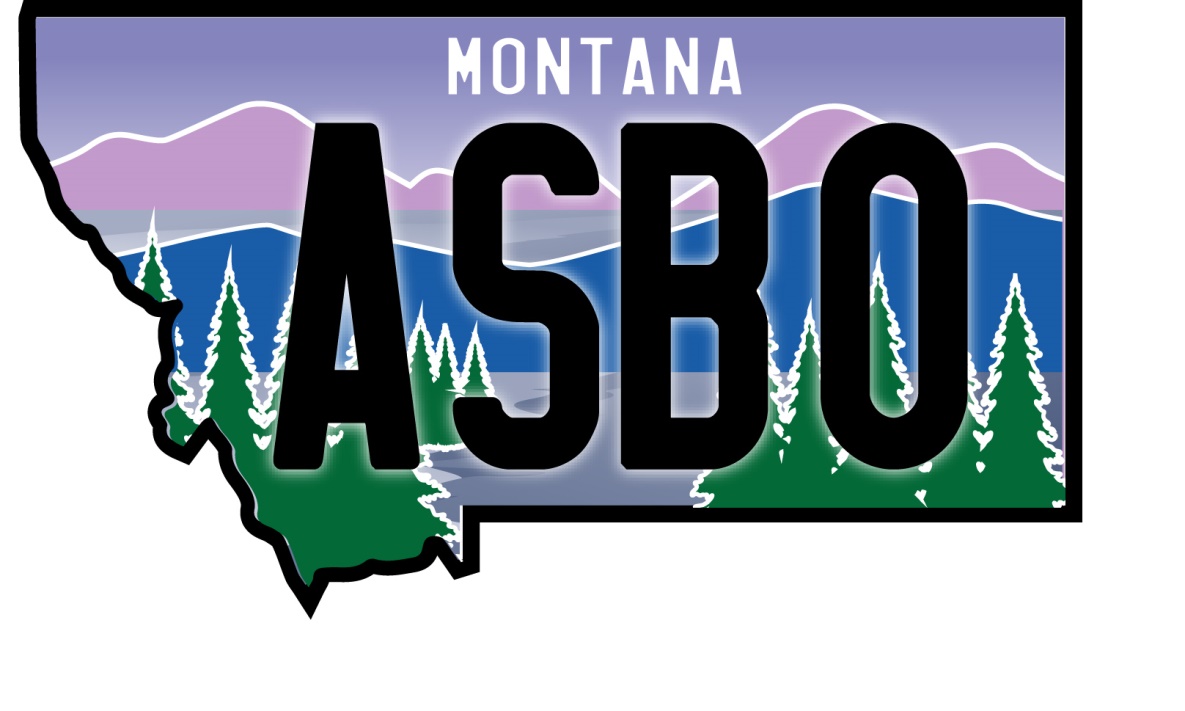 ELECTIONS WORKSHOP AGENDA - 2020December 11 - Virtual workshop via ZOOM   8:00 - 8:30		Welcome and Introductions   8:30 - 9:45		Election Overview 9:45 - 10:15		Break10:15 - 11:30	Election Process
11:30 - 12:30	Lunch
  12:30 - 1:45	Mail Ballot vs. Poll Elections and Election Security
    1:45 - 2:15 	Break
    2:15 - 3:30	Election Day and BeyondThank you to our workshop sponsor: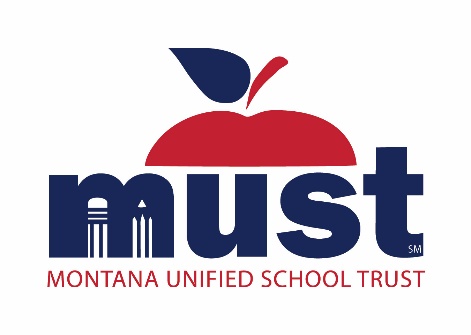 Andy Holmlund, CEO406-457-4400aholmlund@ms-sf.orghttp://mustbenefits.org/